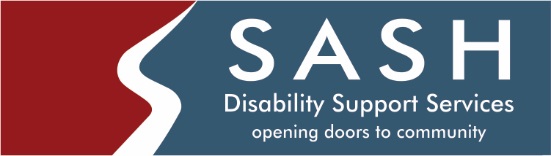 Internal/External Job PostingPosting #:			Full-time, Part-time and Casual  START DATE:		ASAPCLASSIFICATION:	SASH is looking for various positions to be filled within the company. Support offered would include supporting individuals in their homes and would include supporting the individuals to achieve personalized goals, improve and maintain daily living skills as well as maintain a regular routine that involves being active in the community, assisting with meals and household tasks. SHIFTS: 	Monday to Sunday (various)*QUALIFICATIONS:	Diploma in Rehabilitation and/or related education preferred.Experience working with individuals with developmental disabilities preferred.Criminal Record check, Emergency First Aid/CPR, Crisis Intervention, valid Class 5 driver’s license, a clean drivers abstract, a reliable vehicle and $2,000,000 liability insurance are required.	SALARY RANGE:	$17.95-21.04/hr dependent on education and experience. Please express your interest including the Posting # to Shaelynn Schmidt (shaelynn.schmidt@sashab.ca).  Posting will remain open until suitable candidates are found.*please visit www.sashab.org for a full listing on the open positions that are available.